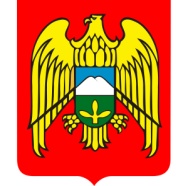   ГЛАВА МЕСТНОЙ АДМИНИСТРАЦИИ ГОРОДСКОГО ПОСЕЛЕНИЯЗАЛУКОКОАЖЕ ЗОЛЬСКОГО МУНИЦИПАЛЬНОГО РАЙОНАКАБАРДИНО-БАЛКАРСКОЙ РЕСПУБЛИКИ              КЪЭБЭРДЕЙ-БАЛЪКЪЭР РЕСПУБЛИКЭМ И ДЗЭЛЫКЪУЭ МУНИЦИПАЛЬНЭ КУЕЙМ ЩЫЩ ДЗЭЛЫКЪУЭКЪУАЖЭ КЪАЛЭ ЖЫЛАГЪУЭМ И Щ1ЫП1Э АДМИНИСТРАЦЭМ И 1ЭТАЩХЬЭКЪАБАРТЫ - МАЛКЪАР РЕСПУБЛИКАНЫ ЗОЛЬСК  МУНИЦИПАЛЬНЫЙ    РАЙОНУНУ ЗАЛУКОКОАЖЕ ШАХАР ПОСЕЛЕНИЯСЫНЫ ЖЕР-ЖЕРЛИ                                 АДМИНИСТРАЦИЯНЫ БАШЧЫСЫ        361700,  Кабардино – Балкарская  Республика, Зольский район  п.Залукокоаже, ул. Калмыкова, 20                                                                                                                                  тел (86637) 4-15-62;  (86637) факс 4-11-88;         Zalukokoage @ kbr.ru16. 01. 2023.                                                    РАСПОРЯЖЕНИЕ   № 10                                                                                                УНАФЭ   № 10                                                                                              БУЙРУКЪ  № 10Об утверждении рабочей группы по воспитательной и профилактической работе       На основании  п. 7.1  ст. 14 Федерального закона от 06.10.2003 года                   № 131-ФЗ «Об общих принципах организации местного самоуправления»,              ст. 3 Федерального закона от 06.03.2006 года № 35-ФЗ «О противодействии терроризму», ст. 4.5 Федерального закона от 25.07.2002 года № 114-ФЗ            «О противодействии экстремистской деятельности», в соответствии с п. 9.2 протокола заседания Антитеррористической комиссии Кабардино- Балкарской Республики от 21 января 2016 года №1, руководствуясь Уставом городского поселения Залукокоаже, в целях организации эффективной работы по профилактике экстремизма и противодействию терроризму:1. Утвердить  рабочую группу по воспитательной и профилактической работе в следующем составе:  •  Котов Алим Юрьевич – глава местной администрации городского поселения Залукокоаже, руководитель группы;  • Камергоев Сослан Русланович – заместитель главы местной администрации городского поселения Залукокоаже по безопасности, противодействию коррупции и работе с правоохранительными органами, заместитель руководителя группы;  •  Шерметова Маринат Ахмедовна – зам. главы местной администрации городского поселения Залукокоаже;  • Махошева Тамара Касимовна – директор МКОУ «СОШ №1»                          (по согласованию);  •   Макоев Ризуан Кучукович – депутат Совета местного самоуправления городского поселения Залукокоаже, имам п. Залукокоаже  (по согласованию);     • Дзамихов Мухамед Хизирович – старший участковый уполномоченный  полиции отдела МВД России по Зольскому району КБР (по согласованию);  •  Бжеников Азамат  Валерьевич – депутат Совета местного самоуправления городского поселения Залукокоаже , специалист по работе с молодежью                                МКУ «Дом Культуры  г. п. Залукокоаже»; 2. Утвердить прилагаемое Положение о рабочей группе по воспитательной               и профилактической работе  на территории городского поселения Залукокоаже;3. Считать утратившим силу распоряжение Главы местной администрации городского поселения Залукокоаже от 27.11.2017 года №86 «Об утверждении рабочей группы по воспитательной и профилактической работе»4. Контроль за исполнением настоящего распоряжения оставляю за собой.Глава местной администрации                                                   городского поселения Залукокоаже                                        А.Ю. Котов1. Местная администрация г.п. Залукокоаже   - 2 экз.2. Камергоеву С.Р.                                               - 1 экз.Приложениек распоряжению Главы местнойадминистрации г.п.Залукокоажеот 16.01.2023 года  № 10ПОЛОЖЕНИЕо рабочей группе по воспитательной и профилактической работе  на территории городского поселения Залукокоаже.     1. Рабочая группа по профилактике терроризма и экстремизма местной администрации городского поселения Залукокоаже  создана для решения вопросов  профилактики террористической и  экстремистской деятельности на территории  городского поселения Залукокоаже  в пределах полномочий, определенных для  органов  местного самоуправления действующим законодательством РФ.               2. В своей деятельности рабочая группа руководствуется Конституцией Российской Федерации, федеральными законами, указами и распоряжениями Президента Российской Федерации, постановлениями  Правительства Российской Федерации,  законами и иными нормативными правовыми актами Кабардино-Балкарской Республики, Уставом и нормативными правовыми актами органов местного самоуправления городского поселения Залукокоаже  , а также настоящим Положением.             3. Рабочая группа осуществляет свои полномочия во взаимодействии с  местной администрацией Зольского муниципального района,  территориальными органами федеральной исполнительной власти и территориальными  органами исполнительной власти Кабардино-Балкарской Республики,  а также заинтересованными организациями.            4. Рабочая группа,  в пределах полномочий:            4.1.анализирует состояние выявления и предупреждения террористической и экстремистской деятельности  на территории городского поселения Залукокоаже;           4.2. запрашивает у государственных, муниципальных,  общественных и иных организаций и должностных лиц необходимую  для ее работы   информацию;           4.3. вносит на рассмотрение органами местного самоуправления городского поселения Залукокоаже    предложения по вопросам организации и проведения профилактических, в том числе воспитательных и пропагандистских мероприятий, направленных на предупреждение террористической и экстремистской деятельности, в том числе на выявление и последующее устранение причин и условий, способствующих осуществлению террористической и  экстремистской деятельности на территории городского поселения Залукокоаже  ;           4.4. координирует взаимодействие  организаций и должностных лиц, привлекаемых к  участию в мероприятиях, направленных на  предупреждение, выявление и пресечение террористической и экстремистской деятельности на территории городского поселения Залукокоаже;  4.5. привлекает для участия в  работе группы   должностных лиц и специалистов  органов местного самоуправления и организаций района независимо от  организационно-правовой формы (по согласованию с их руководителями).           5. Рабочая группа создается при местной администрации городского поселения Залукокоаже распоряжением Главы местной администрации городского поселения Залукокоаже.           6. Рабочая группа  осуществляет свою деятельность в соответствии с планом работы, принимаемом на заседании рабочей группы.    Заседания проводятся на основании плана работы, либо при возникновении необходимости безотлагательного рассмотрения вопросов, относящихся к ее компетенции.           7. Рабочую группу возглавляет председатель.    Заседания рабочей  группы проводит председатель, а в его отсутствие - заместитель председателя группы. Заседание рабочей группы  считается правомочным при участии в нем не менее половины членов группы.    Решения  принимаются простым большинством голосов присутствующих на заседании  путем открытого голосования и оформляются протоколом.